24 января 2020 									8(495) 530-60-79Андрей Бочкарев: Более 60 жилых домов по программе реновации будет введено в эксплуатацию в этом году «В этом году мы ставим себе новую планку, колоссальную задачу – ввести в эксплуатацию за счет средств бюджета более 700 тыс. кв. м жилой площади. Это более 60 жилых домов для обеспечения переселения по Программе реновации с возможность дальнейшего переезда 15 тысяч жителей Москвы», – сообщил заместитель мэра по вопросам градостроительной политики и строительства Андрей Бочкарев.Заместитель мэра Москвы рассказал, что с момента старта программы в Москве уже введено в эксплуатацию 52 жилых дома, из них передано под заселение 49 домов. С начала программы уже более 20 тысяч жителей вовлечено в процесс переселения, из них уже более 13 тысяч переехали в новые и комфортные квартиры. Андрей Бочкарев также добавил: «Вчера Мэр Москвы С.С. Собянин сообщил, что началось строительство 200-го дома по программе реновации. «Юбилейная» новостройка будет стоять на Илимской улице в  районе Лианозово. Всего же общая площадь построенного, проектируемого и строящегося жилья составляет около 7 млн. квадратных метров». Андрей Бочкарев подчеркнул, что реновация подразумевает не только расселение пятиэтажек, но и преобразование окружающей территории. Застройка должна создать новый архитектурный облик районов, сделать их современными и  удобными: благодаря реконструкции существующих улиц и строительству новых внутриквартальных проездов улучшится транспортная доступность.«Также планируем обеспечить в этом году новый подход к освоению территории, приступить к реализации мероприятий утвержденных проектов планировок территорий кварталов реновации с учетом перспективного инженерного обеспечения микрорайонов», –  отметил заммэра.Напомним, что Программа реновации была запущена Правительством Москвы в 2017 году. Благодаря ей 350 тысяч московских семей, то есть более миллиона человек, переедут в новые квартиры с улучшенной отделкой. По итогам голосования в программу было включено 5173 дома.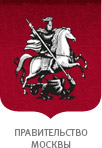 Комплекс градостроительной политики и строительства